Lesson 7:  Bacteria and Exponential GrowthStudent OutcomesStudents solve simple exponential equations numerically.Lesson NotesThe lessons in Topic A familiarized students with the laws and properties of real-valued exponents.  Topic B introduces the logarithm and develops logarithmic properties through exploration of logarithmic tables, primarily in base .  This lesson introduces simple exponential equations whose solutions do not follow from equating exponential terms of equal bases.  Because we have no sophisticated tools for solving exponential equations until we introduce logarithms in later lessons, we use numerical methods to approximate solutions to exponential equations, a process which asks students to determine a recursive process from a context to solve  (F-BF.A.1a, F-BF.B.4a, A-CED.A.1).  Students will have many opportunities to solve such equations algebraically throughout the module, using both the technique of equating exponents of exponential expressions with the same base and logarithms.  The goals of this lesson are to help students understand (1) why logarithms are useful by introducing a situation (i.e., solving ) offering students no option other than numerical methods to solve it, (2) that it is often possible to solve equations numerically by trapping the solution through better and better approximation, and (3) that the better and better approximations are converging on a (possibly) irrational number.Exponential equations are used frequently to model bacteria and population growth, and both of those scenarios occur in this lesson.ClassworkOpening Exercise (6 minutes)In this exercise, students work in groups to solve simple exponential equations that can be solved by rewriting the expressions on each side of the equation as a power of the same base and equating exponents.  It is also possible for students to use a table of values to solve these problems numerically; either method is valid and both should be discussed at the end of the exercise.  Asking students to solve equations of this type demands that they think deeply about the meaning of exponential expressions.  Because students have not solved exponential equations previously, the exercises are scaffolded to begin very simply and progress in difficulty; the early exercises may be merely solved by inspection.  When students are finished, ask for volunteers to share their solutions on the board and discuss different solution methods.
Opening ExerciseWork with your partner or group to solve each of the following equations for . Discussion (3 minutes)This discussion should emphasize that the equations in the opening exercise have straightforward solutions because both sides can be expressed in terms of the common base  with an exponent. How did the structure of the expressions in these equations allow you to solve them easily?Both sides of the equations could be written as exponential expressions with base .  Suppose the opening exercise had asked us to solve the equation  instead of the equation .  Why is it far more difficult to solve the equation ?We do not know how to express  as a power of .  In the Opening Exercise, it is straightforward that  can be expressed as .Can we find two integers that are over and under estimates of the solution to ?  That is, can we find  and  so that ?Yes; the unknown  is between  and  because .In the next example, we will use a calculator (or other technology) to find a more accurate estimate of the solutions to Example (12 minutes)The purpose of this exercise is to numerically pinpoint the solution  to the equation  by squeezing the solution between numbers that get closer and closer together.  We start with , then find that  and , so we must have   Continuing with this logic, we squeeze , and then .  The point of this exercise is that we can continue squeezing between numbers with more and more digits, meaning that we have an approximation of  to greater and greater accuracy. In the Student Materials, the tables for the Discussion below are presented next to each other, but they are spread out here so you can see how they fit into the discussion. Example The Escherichia coli bacteria (commonly known as E. coli), reproduces once every  minutes, meaning that a colony of 
E. coli can double every half hour.  Mycobacterium tuberculosis has a generation time in the range of to  hours.  Researchers have found evidence that suggests certain bacteria populations living deep below the surface of the earth may grow at extremely slow rates, reproducing once every several thousand years.  With this variation in bacterial growth rates, it is reasonable that we assume a -hour reproduction time for a hypothetical bacteria colony in the next example.  Suppose we have a bacteria colony that starts with  bacterium, and the population of bacteria doubles every day.What function  can we use to model the bacteria population on day ? ,for real numbers .Have the students volunteer values of  to help you complete the following table.How many days will it take for the bacteria population to reach ?It will take  days, because .How many days will it take for the bacteria population to reach ?It will take  days, because .Roughly how long will it take for the population to reach ?Between  and  days; the number  so that .We already know from our previous discussion that if , then , and the table confirms that.  At this point, we have an underestimate of and an overestimate of  for .  How can we find better under and over estimates for ?  (Note to teacher:  Once students respond, have them volunteer values to complete the table.)Calculate the values of , , , etc., until we find two consecutive values that have between them. From our table, we now know another set of under and over estimates for the number  that we seek.  What are they?We know  is between  and .  That is, .Continue this process of “squeezing” the number  between two numbers until you are confident you know the value of  to two decimal places.Since , and both numbers round to , we can say that .  We see that the population reaches  after  days, i.e., .What if we had wanted to find  to  decimal places?Keep squeezing  between under and over estimates until they agree to the first  decimal places.  (Note to teacher:  To  decimal places, , so .)To the nearest minute, when does the population of bacteria become ?It takes  days, which is roughly  days,  hours and  minutes.Discussion (2 minutes)Could we repeat the same process to find the time required for the bacteria population to reach  
(or  or )?Yes, we could start by determining between which two integers the solution to the equation must lie and then continue the same process to find the solution.Could we achieve the same level of accuracy as we did in the example?  Could we make our solution more accurate?Yes, we can continue to repeat the process and eventually “trap” the solution to as many decimal places as we would like.Lead students to the idea that for any positive number , we can repeat the process above to approximate the exponent  so that  to as many decimal places of accuracy as we would like.  Likewise, we can approximate an exponent so that we can write the number  as a power of , or a power of , or a power of , or a power of any positive number other than .   Note that there is a little bit of a theoretical hole here that will be filled in later when the logarithm function is introduced.  In this lesson, we are only finding a rational approximation to the value of the exponent, which is the logarithm and is generally an irrational number.  That is, in this example we are not truly writing  as a power of , but we are only finding a close approximation.  If students question this subtle point, let them know that later in the module we will have definitive ways to write any positive number exactly as a power of the base.  Exercise (8 minutes)Divide students into groups of 2 or 3, and assign each group a different equation to solve from the list below.  Students should repeat the process of the Example to solve these equations by squeezing the solution between more and more precise under and over estimates.  Record the solutions in a way that students can see the entire list either written on poster board, written on the whiteboard, or projected through the document camera.  
ExerciseUse the method from the Example to approximate the solution to the equations below to two decimal places. Discussion (2 minutes)Do you observe a pattern in the solutions to the equations in Exercise 1?Yes, the larger the base, the smaller the solution. Why would that be? The larger the base, the smaller the exponent needs to be in order to reach .  Closing (4 minutes)Have students respond to the following questions individually in writing or orally with a partner. Explain when a simple exponential equation, such as those we have seen today, can be solved exactly using our current methods.If both sides of the equation can be written as exponential expressions with the same base, then the equation can be solved exactly. When a simple exponential equation cannot be solved by hand, what can we do?Give crude under and over estimates for the solution using integers.Use a calculator to find increasingly accurate over and under estimates to the solution until we are satisfied.Exit Ticket (8 minutes) Name                 							         		Date              		         Lesson 7:  Bacteria and Exponential GrowthExit TicketLoggerhead turtles reproduce every – years, laying approximately  eggs in a clutch.  Using this information, we can derive an approximate equation to model the turtle population.  As is often the case in biological studies, we will count only the female turtles.  If we start with a population of one female turtle in a protected area, and assume that all turtles survive, we can roughly approximate the population of female turtles by    Use the methods of the Example to find the number of years, , it will take for this model to predict that there will be  female turtles. Exit Ticket Sample Solutions
Loggerhead turtles reproduce every – years, laying approximately  eggs in a clutch.  Using this information, we can derive an approximate equation to model the turtle population.  As is often the case in biological studies, we will count only the female turtles.  If we start with a population of one female turtle in a protected area, and assume that all turtles survive, we can roughly approximate the population of female turtles by   Use the methods of the Example to find the number of years, , it will take for this model to predict that there will be  female turtles.Since  and , we know that . Since and, we know that .Since and, we know that .Since and, we know that .Thus, to two decimal places, we have .  So, it will take roughly  years for the population to grow to  female turtles. Problem Set Sample SolutionsThe Problem Set gives students an opportunity to practice using the numerical methods for approximating solutions to exponential equations that they have established in this lesson. Solve each of the following equations for  using the same technique as was used in the Opening Exercises.Solve the equation  algebraically using two different initial steps as directed below.  Find consecutive integers that are under and over estimates of the solutions to the following exponential equations. and, so. and , so . and , so . and , so . and , so ; thus, . and , so . Complete the following table to approximate the solution to  to two decimal places. Complete the following table to approximate the solution to  to two decimal places. Approximate the solution to  to four decimal places.Since  and , we know that . Since and, we know that.Since and, we know that .Since and, we know that .Since and, we know that .Since and, we know that .Thus, the approximate solution to this equation to two decimal places is .A dangerous bacterial compound forms in a closed environment but is immediately detected.  An initial detection reading suggests the concentration of bacteria in the closed environment is one percent of the fatal exposure level.  This bacteria is known to double in growth (double in concentration in a closed environment) every hour and can be modeled by the function , where  is measured in hours.In the function , what does the  mean?  What does the  mean?The  represents the initial population of bacteria, which is of the fatal level.  This means that the fatal level occurs when .  The base represents the growth rate of the bacteria; it doubles every hour. Doctors and toxicology professionals estimate that exposure to two-thirds of the bacteria’s fatal concentration level will begin to cause sickness.  Without consulting a calculator or other technology, offer a rough time limit for the inhabitants of the infected environment to evacuate in order to avoid sickness in the doctors’ estimation.  Note that immediate evacuation is not always practical, so offer extra evacuation time if it is affordable.The bacteria level is dangerous when .Since , , so inhabitants of the infected area should evacuate within  hours to avoid sickness.A more conservative approach is to evacuate the infected environment before bacteria concentration levels reach one-third of fatal levels.  Without consulting a calculator or other technology, offer a rough time limit for evacuation in this circumstance.Under these guidelines, The bacteria level is dangerous when . Since , , so the conservative approach is to recommend evacuation within  hours.Use the method of the Example to approximate when the infected environment will reach fatal levels () of bacteria concentration, to the nearest minute. We need to approximate the solution to , which is equivalent to solving .Inhabitants need to evacuate within  hours, which is approximately  hours and  minutes. 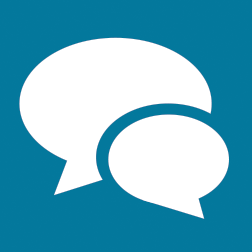  or   or  or Write each side as a power of .Multiply both sides by .